Уважаемые коллеги!С целью повышения эффективности работы по содействию трудоустройству выпускников прошу Вас в срок до 27 августа 2020 года обеспечить размещение актуальной информации по вопросам трудоустройства на сайтах профессиональных образовательных организаций в соответствии с приложением к письму.По всем возникающим вопросам обращаться в Региональный центр трудовых ресурсов, методист Вдовиченко Екатерина Владимировна, тел. (8482) 95-22-11 (доб. 0406).Приложение: в 1 экз.Мазур 3335414Техническое задание для актуализации разделов сайтов образовательных организаций по вопросам содействия трудоустройству выпускниковОбщие требования к разделу: Название раздела «Содействие трудоустройству выпускников».Раздел размещен на главной странице сайта.Содержание раздела:Актуальная информация о деятельности ЦСТВ (цели, задачи, направления и содержание деятельности).План работы ЦСТВ на 2019-2020 уч.г., на 2020-2021 уч.г.Контактные данные лиц, ответственных за работу с выпускниками (ФИО, должность, телефон).Ссылка на раздел сайта Регионального центра трудовых ресурсов «Горячая линия. Содействие трудоустройству выпускников» (https://ctrtlt.ru/goryachaya-liniya-sodeystvie-trudoustroystvu-vypusknikov/goryachaya-liniya-sodeystvie-trudoustroystvu-vypusknikov).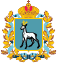 МИНИСТЕРСТВООБРАЗОВАНИЯ И НАУКИСАМАРСКОЙ ОБЛАСТИ(Минобрнауки Самарской области)ул. А. Толстого, 38/16, г. Самара, 443099Телефон: (846) 332-11-07, факс: 332-04-59E-mail: main@samara.edu.ru№  на № ___________________________________Руководителям территориальных управлений министерства образования и науки Самарской областиЗаместитель министраО.Г.Лысикова